Консультация для родителей«Волонтерское движение в детском саду»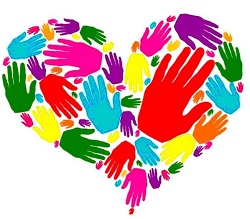 Волонтёр – это человек, который добровольно оказывает безвозмездную помощь людям, нуждающимся в особой поддержке и социальной защите, некоммерческим организациям, государству. Волонтёрство или волонтёрская деятельность – это общественно полезная работа, выполняемая добровольно без расчёта на денежную оплату труда.В наше время нелегко привить идеи добровольчества, так как у многих людей существует стереотип, что человек, занимающийся честным трудом на благо обществу и безвозмездно, он или странный или вовсе неудачник. А это значит, что создание позитивного имиджа волонтера, популяризация идей волонтерства  является одной из актуальных для страны задач. Детское движение, объединяющее детей, является важным фактором развития личности, ее социализации, истоком гражданственности, развития творческого потенциала в обществе. А волонтерское движение — это такая организация, где в совместных делах ребята могут приобрести позитивный опыт социального взросления и социальной ответственности. Дошкольный возраст традиционно считается периодом интенсивной социализации. Именно в ранние детские годы у людей закладываются представления об окружающем мире, о человеческом обществе, о добре и зле, формируются духовно -нравственные  ориентиры, идеалы. Эффективная социализация является одним из главных условий жизни ребенка в обществе в целом и личностной готовности ребёнка к школе, в частности. Современные дети живут и развиваются в совершенно новых социокультурных условиях. Материальные ценности во многих семьях возвышаются над духовными, поэтому у детей искажены представления о гражданственности и патриотизме, справедливости и доброте, милосердии и великодушии. Занятость родителей, разрыв поколений, технологизация детской субкультуры, отсутствие «дворовой» социализации и другие тенденции негативно отражаются на общении современных детей между собой .Поэтому организация деятельности волонтёрского движения в детском саду – это уникальная возможность влиять на формирование качеств, необходимых не только для успешной адаптации и обучению в школе, но и для жизни в современном обществе, взаимодействие с окружающим социумом.Волонтёрское движение способно организовать активную деятельность дошкольников, где они выступают инициаторами и организаторами позитивных изменений в детском саду и ближайшем социальном окружении, выявлению результатов, на основе которых у детей сформируется отзывчивость, внимательность, коммуникабельность, милосердие.Участвуя в волонтерском движении дети учатся вступать в контакт, общаться , устанавливать дружеские связи со сверстниками , высказывать свою точку зрения, слушать, понимать и учитывать чужое мнение, вести  дискуссию. Они будут готовы решать социальные задачи, адекватно вести себя в различных жизненных ситуациях, в том числе и конфликтных.Волонтерское движение в детском саду – это желание научиться новому, приобрести круг общения, помочь нуждающимся людям.Волонтерство - это синоним слова «доброволец». Поэтому волонтерство - это, прежде всего инициатива. У детей начинает формироваться активная жизненная позиция, умение ориентировать в социуме, жить среди людей и по возможности помогать им.Волонтерство - это бесплатная помощь, в результате своего труда ребенок получает не материальную плату, а «плату» в качестве внутреннего удовлетворения.Для волонтёра ценны такие качества как трудолюбие, доброжелательность к окружающим людям и желание им помочь, забота и бережное отношение к природе и ее обитателям, отзывчивость и милосердие. Основным мотивом, побуждающим детей к развитию таких качеств, является их желание помочь слабому, маленькому, одинокому, больному. Волонтёрство  учит помогать нуждающимся без напоминания и подсказки, иногда даже отказываясь от чего-то значимого, интересного для себя. По моему мнению, организация деятельности волонтёрского движения в детском саду – это уникальная возможность влияния на формирование и развитие личности ребёнка, развитой нравственно и духовно. Организация волонтёрского движения в детском саду — это уникальная возможность влиять на формирование и развитие личности ребенка и гарантия того, что  наши дети вырастут открытыми , честными, в любую минуту готовыми на бескорыстную помощь ближнему.Исходя из этого, можно сделать вывод о том, что организация деятельности волонтёрского движения в детском саду – это уникальная возможность влиять на формирование качеств, необходимых не только для успешной адаптации и обучению в школе, но и для жизни в современном обществе.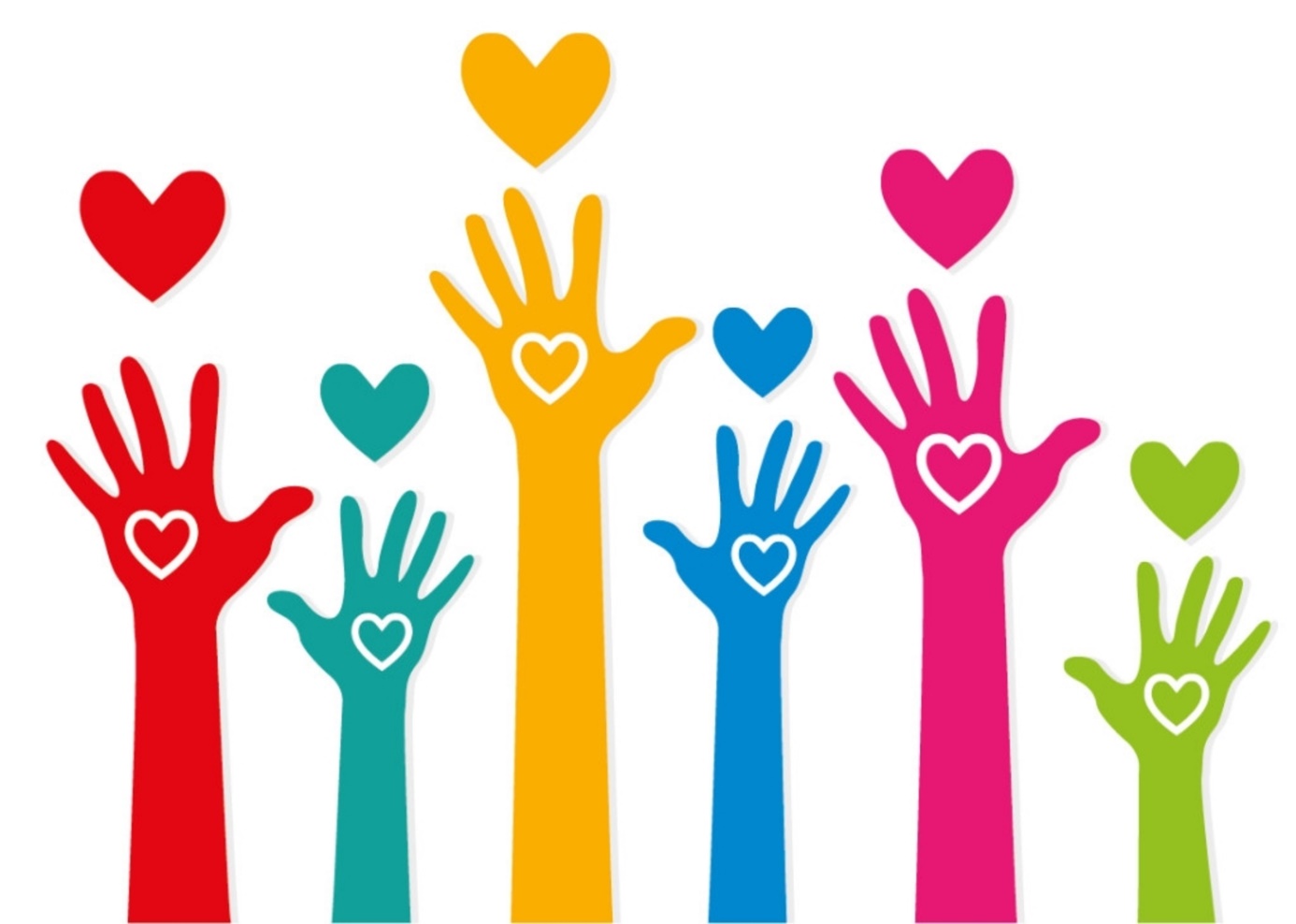 